                        SZPITAL SPECJALISTYCZNY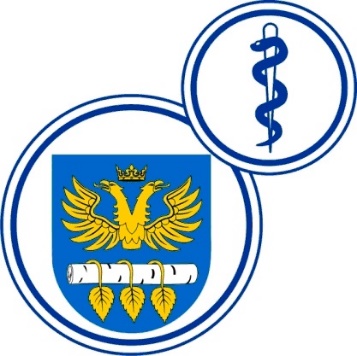 W BRZOZOWIEPODKARPACKI OŚRODEK ONKOLOGICZNYim. Ks. Bronisława MarkiewiczaADRES:  36-200  Brzozów, ul. Ks. J. Bielawskiego 18tel./fax. (13) 43 09 587www.szpital-brzozow.pl         e-mail: zampub@szpital-brzozow.pl_____________________________________________________________________________Sz.S.P.O.O. SZPiGM 3810/15/2022                                    Brzozów 26.04.2022 r. Dotyczy: postępowania na dostawy wyrobów medycznych          Szpital Specjalistyczny w Brzozowie Podkarpacki Ośrodek Onkologiczny Im. Ks. B. Markiewicza, występując jako Zamawiający w niniejszym postępowaniu Sygn. SZSPOO.SZPiGM.3810/15/2022, na podstawie art. 222 ust. 4  ustawy Prawo zamówień publicznych informuje, że kwota, jaką zamawiający zamierza przeznaczyć na sfinansowanie zamówienia wynosi: 2.245.828,70 zł brutto, a w tym:-Część nr 1: 138.898,80 zł brutto-Część nr 2: 158.598,00 zł brutto-Część nr 3: 70.351,20 zł brutto-Część nr 4: 61.527,60 zł brutto-Część nr 5: 153.370,80 zł brutto-Część nr 6: 218.961,36 zł brutto-Część nr 7: 112.721,76 zł brutto-Część nr 8: 67.309,92 zł brutto-Część nr 9: 175.007,52 zł brutto-Część nr 10: 33.738,50 zł brutto-Część nr 11: 52 444,80 zł brutto-Część nr 12: 2.332,80 zł brutto-Część nr 13: 11.340,00 zł brutto-Część nr 14: 16.931,70 zł brutto-Część nr 15: 21.124,02 zł brutto-Część nr 16: 25.141,20 zł brutto-Część nr 17: 248.535,00 zł brutto-Część nr 18: 55.792,80 zł brutto-Część nr 19: 15. 433,20 zł brutto-Część nr 20: 20. 535,12 zł brutto-Część nr 21: 24. 397,20 zł brutto-Część nr 22: 61. 965,00 zł brutto-Część nr 23: 46. 116,00 zł brutto-Część nr 24: 38. 599,20 zł brutto-Część nr 25: 35. 197,20 zł brutto-Część nr 26: 44. 280,00 zł brutto-Część nr 27: 69. 768,00 zł brutto-Część nr 28: 30. 294,00 zł brutto-Część nr 29: 59. 400,00 zł brutto-Część nr 30: 128. 520,00 zł brutto-Część nr 31: 47.196,00 zł brutto